«КоммуналДорСервис»Муниципальное унитарное предприятие «Бендерское объединение по строительству, ремонту, эксплуатации дорог, санитарному обслуживанию и благоустройству» MD-3200, ПМР, г. Бендеры, пер. Кицканский, 26. тел.: 2-14-93, 2-40-12 kdsbendery@mail.ru р/с 2211380000000029 Бендерский филиал № 6706 ЗАО «Приднестровский сбербанк» г.БендерыКУБ 38 Кор.счет 20210000094 ФК 0300046093   ________________ №_______________ 			Потенциальным поставщикамЗапрос ценовой информацииДля формирования начальной (максимальной) цены контракта при осуществлении закупки товаров и в целях изучения рынка цен на закупаемые товары, просим предоставить информации о стоимости:Оборудование для санации трещин и заливки швов(тип- заливщик швов, прицепной, гидравлический либо электрический, объем варочного бака от 400 до 500 литров)Информацию просим направить до 15-00 16.05.2023 года на электронный адрес kdsbendery@mail.ru либо факс 0-552-21493. Директор 						Р.В. ЯцковЖинтица В.И.0-552-65524Ынтреприндеря Муничипалэ Унитарэ«Асочиация де конструкцие, репарацие,експлоатаре а друмурилор ши де асистенцэсанитарэ ши салубризаре дин ор. Бендер«КомуналДорСервис»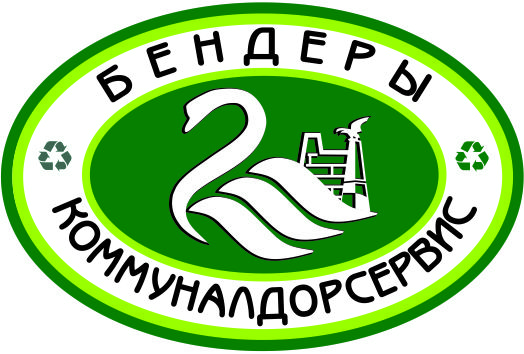 Мунiципальне унiтарне підприємство«Бендерське об'еднання з будiвництва,ремонту, експлуатації дорiг, санiтарногообслуговування та благоустрою«КомуналДорСервiс»